Publicado en  el 17/09/2013 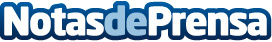 Bankia inaugura su nuevo modelo de oficina comercial para potenciar la relación con el clienteBankia ha inaugurado hoy la primera sucursal de la entidad completamente remodelada de acuerdo al nuevo modelo de oficina comercial que tiene previsto implantar en su red minorista. Datos de contacto:BankiaNota de prensa publicada en: https://www.notasdeprensa.es/bankia-inaugura-su-nuevo-modelo-de-oficina_1 Categorias: Finanzas Oficinas http://www.notasdeprensa.es